McNeil InvitationalSaturday October 3rd, 2015Location: Old settlers Park 3300 E Palm Valley BlvdRound Rock, Tx 78665Packing List:Racing Shorts Racing singletrunning shoes & extra socks Racing spikes/flatsWater bottleExtra shirtDeparture Time: Arrive by 8:30 -  Bus leaves promptly at 8:45Race Schedule: 11:00am -  Junior Varsity Girls 3200 meters Chip Timed (unlimited)11:20am -  Junior Varsity Boys 5000 meters Chip Timed (unlimited)11:50am  - 4A, 3A, 2A, 1A Varsity Girls 3200 meters Chip Timed (10 runners per team)12:15am -  4A, 3A, 2A, 1A Varsity Boys 5000 meters Chip Timed (10 runners per team)12:45pm - Open Freshman Boys/Girls 3200 meters Chip Timed (unlimited Boys and Girls)Return to Westlake High School 3:00Directions: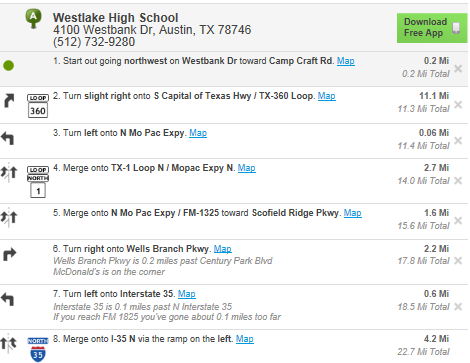 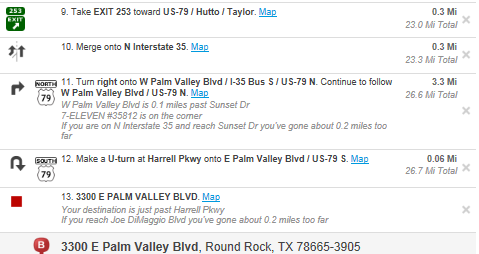 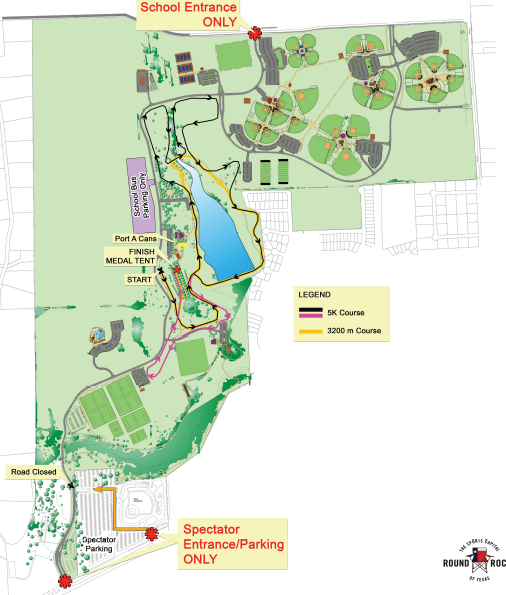 